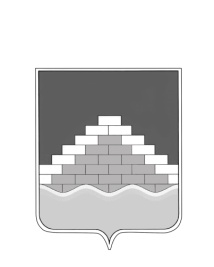 АДМИНИСТРАЦИЯ ГОРОДСКОГО ПОСЕЛЕНИЯ - ГОРОД СЕМИЛУКИСЕМИЛУКСКОГО МУНИЦИПАЛЬНОГО РАЙОНА ВОРОНЕЖСКОЙ ОБЛАСТИ_____________________________________________________________________________ул. Ленина, 11,  г. Семилуки, 396901, тел./факс (47372) 2-45-65РАСПОРЯЖЕНИЕот  «____» _____________ 2022 г. № ______                                                  В соответствии с Федеральным законом от 13.07.2015 № 220-ФЗ «Об организации регулярных перевозок пассажиров и багажа автомобильным транспортом и городским наземным электрическим транспортом в Российской Федерации и о внесении изменений в отдельные законодательные акты Российской Федерации», Законом Воронежской области  от 25.06.2012 № 96-ОЗ «Об организации транспортного обслуживания населения Воронежской области автомобильным транспортом общего пользования», постановлением администрации городского поселения – город Семилуки Семилукского муниципального района Воронежской области от 09 ноября 2020 года № 279 «Об утверждении Положения о проведении открытого конкурса на право осуществления перевозок по одному или нескольким муниципальным маршрутам регулярных перевозок по регулируемым тарифам  на территории городского поселения – город Семилуки Семилукского муниципального района Воронежской области», администрация городского поселения – город Семилуки Семилукского муниципального района Воронежской области  п о с т а н о в л я е т:1. Провести открытый конкурс на право осуществления перевозок по муниципальным маршрутам регулярных перевозок по регулируемым тарифам на территории городского поселения – город Семилуки Семилукского муниципального района Воронежской области.2. Контроль за исполнением настоящего постановления оставляю за собой.   И.о. главы администрации городского   поселения – город Семилуки                                                  И.В. ТрепалинВИЗИРОВАНИЕ:				                       Ведущий инспектор  					                               администрации городского поселения – город Семилуки                                    А.В. Соцкая    Старший инспектор МКУ «МФЦ по управлению муниципальным имуществом»                                                                               Е.В. Морозова   О    проведении       открытогоконкурса     на право заключения договора осуществления перевозок по муниципальным маршрутам регулярных перевозок по регулируемым        тарифам на территории     городского поселения – город Семилуки Семилукского муниципального          района Воронежской области и выдачи карт соответствующего маршрута